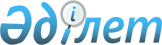 Аудандық мәслихаттың 2009 жылғы 29 желтоқсандағы N 193 "2010-2012 жылдарға арналған аудандық бюджеті туралы" шешіміне өзгерістер мен толықтырулар енгізу туралы
					
			Күшін жойған
			
			
		
					Ақтөбе облысы Ойыл аудандық мәслихатының 2010 жылғы 19 ақпандағы N 193 шешімі. Ақтөбе облысы Ойыл ауданының Әділет басқармасында 2010 жылғы 9 наурызда N 3-11-75 тіркелді. Күші жойылды - Ақтөбе облысы Ойыл аудандық мәслихатының 2011 жылғы 31 наурыздағы № 267 шешімімен      Ескерту. Күші жойылды - Ақтөбе облысы Ойыл аудандық мәслихатының 2011.03.31 № 267 Шешімімен.      

Қазақстан Республикасының 2001 жылғы 23 қаңтардағы № 148 «Қазақстан Республикасындағы жергілікті мемлекеттік басқару және өзін-өзі басқару туралы» Заңының 6 бабына және Қазақстан Республикасының 2008 жылғы 4 желтоқсандағы № 95-IV Бюджет Кодексінің 9 бабының 2 тармағына, 106 бабының 2 тармағының 5 тармақшасына және 4 тармағына сәйкес аудандық мәслихат ШЕШІМ ЕТЕДІ:



      1. Нормативтік құқықтық актілерді мемлекеттік тіркеу тізілімінде № 3-11-71 нөмірімен тіркелген, 2010 жылғы 4 ақпандағы «Ойыл» газетінде жарияланған аудандық маслихаттың 2009 жылғы 29 желтоқсандағы № 175 «2010-2012 жылдарға арналған аудандық бюджет туралы» шешіміне мынадай өзгерістер мен толықтырулар енгізілсін:



      1 тармақта:

      1) тармақшасында:

      кірістер

      «1 997 051» деген цифрлар «2 130 246» деген сандармен ауыстырылсын;

      оның ішінде:

      трансферттер түсімдері бойынша

      «1 870 694» деген цифрлар «2 003 889» деген сандармен ауыстырылсын;



      2) тармақшасында:

      шығындар

      «1 997 051» деген цифрлар «2 163 967» деген сандармен ауыстырылсын;



      5) тармақшасында:

      бюджет тапшылығы

      «-18652» деген цифрлар «-52373» деген сандармен ауыстырылсын;



      6) тармақшасында:

      бюджет тапшылығын қаржыландыру

      «18652» деген цифрлар «52373» деген сандармен ауыстырылсын;



      13 тармақта:

      3 абзацтың бөлігінде:

      «133226» деген цифрлар «134726» деген сандармен ауыстырылсын;



      4 абзацтың бөлігінде:

      «8220» деген цифрлар «108 220» деген сандармен ауыстырылсын және мынадай мазмұндағы абзацтармен толықтырылсын:

      «елдi мекендердiң ауыз сумен жабдықтау объектiлерiн салуға және реконструкциялауға» – 29696 мың теңге.

      Ұлы Отан соғысының қатысушылары мен мүгедектеріне Ұлы Отан соғысына қатынасушылары мен мүгедектеріне,теңестірілген тұлғаларға және Ұлы Отан соғысы жылдары тылда жұмыс жасаған адамдарға Ұлы Отан соғысындағы Жеңістің 65 жылдығына орай біржолғы материалдық көмек төлеуге – 1999 мың теңге;



      3) көрсетілген шешімнің 1, 2, 3 және 5 қосымшасы осы шешімдегі 1, 2, 3 және 5 қосымшаларға сәйкес редакцияда жазылсын.



      2. Осы шешім 2010 жылғы 1 қаңтардан бастап қолданысқа енгізіледі.        Аудандық мәслихат            Аудандық мәслихат

      сессиясының төрағасы:             хатшысы:          Ж.Иманғалиев               Б.Бисекенов

Аудандық мәслихатының

2010 жылғы 19 ақпандағы

№ 193 шешіміне № 1 қосымша 2010 жылға арналған аудандық бюджеті

Аудандық мәслихатының

2010 жылғы 19 ақпандағы

№ 193 шешіміне № 2 қосымша 2011 жылға арналған аудандық бюджеті

Аудандық мәслихатының

2010 жылғы 19 ақпандағы

№ 193 шешіміне № 3 қосымша 2012 жылға арналған аудандық бюджеті

Аудандық мәслихатының

2010 жылғы 19  ақпандағы

№ 193 шешіміне № 5 қосымша Ойыл ауданы бойынша қала, селолық округтер әкімдіктерінің 2010 жылғы бюджеттік бағдарламары бойынша қаржыландыру көлемікестенің жалғасы
					© 2012. Қазақстан Республикасы Әділет министрлігінің «Қазақстан Республикасының Заңнама және құқықтық ақпарат институты» ШЖҚ РМК
				Сан

атыСын

ыбыішк

і сын

ыбыАТАУЫСомасы

(мың

теңге)І. Түсімдер2130246Кірістер1263571
Салық түсімдері1171681Кiрiстерге салынатын табыс салығы484602Жеке табыс салығы484603Әлеуметтiк салық539801Әлеуметтік салық539804Меншiкке салынатын салықтар122331Мүлiкке салынатын салықтар35193Жер салығы8634Көлiк құралдарына салынатын салық67515Бірыңғай жер салығы11005Тауарларға, жұмыстарға және қызметтер көрсетуге салынатын iшкi салықтар12452Акциздер1083Табиғи және басқа ресурстарды пайдаланғаны үшiн түсетiн түсiмдер4004Кәсiпкерлiк және кәсiби қызметтi жүргiзгенi үшiн алынатын алымдар7378Заңдық мәнді іс-әрекеттерді жасағаны және (немесе) оған уәкілеттігі бар мемлекеттік органдар немесе лауазымды адамдар құжаттар бергені үшін алынатын міндетті төлемдер12501Мемлекеттік баж12502
Салықтық емес түсімдер90891Мемлекеттік меншiктен түсетiн кiрiстер46055Мемлекет меншігіндегі мүлікті жалға беруден түсетін кірістер46054Мемлекеттік меншіктен қаржыландырылатын, сондай-ақ ҚР Ұлттық Банкінің бюджетінен (шығыстар сметасынан) ұсталатын және қаржыландырылатын мемлекеттік мекемелер салатын айыппұлдар, өсімпұлдар, санкциялар, өндіріп алулар32001Мұнай секторы ұйымдарынан түсетін түсімдерді қоспағанда, мемлекеттік меншіктен қаржыландырылатын, сондай-ақ ҚР Ұлттық Банкінің бюджетінен (шығыстар сметасынан) ұсталатын және қаржыландырылатын мемлекеттік мекемелер салатын айыппұлдар, өсімпұлдар, санкциял32006Басқа да салықтық емес түсімдер12841Басқа да салықтық емес түсімдер12843
Негізгі капиталды сатудан түсетін түсімдер1003Жердi және материалдық емес активтердi сату1001Жердi және материалдық емес активтердi сату1004
Трансферттердің түсімдері20038892Мемлекеттiк басқарудың жоғары тұрған органдарынан түсетiн трансферттер20038892Облыстық бюджеттен түсетін трансферттер2003889Ағымдағы нысаналы трансферттер162101Нысаналы даму трансферттері439423Субвенциялар1402365Фун

кци

она

лды

қ

топКіш

і

фун

кци

яБюд

жет

тік

бағ

дар

лам

ала

рды

ң

әкі

мші

сіБағ

дар

лам

аАТАУЫСомасы

(мың

теңге)123456II. Шығындар216396701
Жалпы сипаттағы мемлекеттiк қызметтер1344091Мемлекеттiк басқарудың жалпы функцияларын орындайтын өкiлдi, атқарушы және басқа органдар114388112Аудан (облыстық маңызы бар қала) мәслихатының аппараты9606001Аудан (облыстық маңызы бар қала) мәслихатының қызметін қамтамасыз ету жөніндегі қызметтер9606122Аудан (облыстық маңызы бар қала) әкімінің аппараты45926001Аудан (облыстық маңызы бар қала) әкімінің қызметін қамтамасыз ету жөніндегі қызметтер45926123Қаладағы аудан, аудандық маңызы бар қала, кент, ауыл (село), ауылдық (селолық) округ әкімінің аппараты58856001Қаладағы аудан, аудандық маңызы бар қаланың, кент, ауыл (село), ауылдық (селолық) округ әкімінің қызметін қамтамасыз ету жөніндегі қызметтер57790023Мемлекеттік органдарды материалдық-техникалық жарақтандыру10662Қаржылық қызмет12353452Ауданның (облыстық маңызы бар қаланың) қаржы бөлімі12353001Аудандық бюджетті орындау және коммуналдық меншікті (областық манызы бар қала) саласындағы мемлекеттік саясатты іске асыру жөніндегі қызметтер12160003Салық салу мақсатында мүлікті бағалауды жүргізу1935Жоспарлау және статистикалық қызмет7668453Ауданның (облыстық маңызы бар қаланың) экономика және бюджеттік жоспарлау бөлімі7668001Экономикалық саясатты, мемлекеттік жоспарлау жүйесін қалыптастыру және дамыту және ауданды (областық манызы бар қаланы) басқару саласындағы мемлекеттік саясатты іске асыру жөніндегі қызметтер766802
Қорғаныс12171Әскери мұқтаждар1217122Аудан (облыстық маңызы бар қала) әкімінің аппараты1217005Жалпыға бірдей әскери міндетті атқару шеңберіндегі іс-шаралар121704
Бiлiм беру13014081Мектепке дейiнгi тәрбие және оқыту159677,3464Ауданның (облыстық маңызы бар қаланың) білім бөлімі159677,3009Мектепке дейінгі тәрбие ұйымдарының қызметін қамтамасыз ету159677,32Бастауыш, негізгі орта және жалпы орта білім беру955649,3464Ауданның (облыстық маңызы бар қаланың) білім бөлімі955649,3003Жалпы білім беру925963,3006Балаларға қосымша білім беру296869Бiлiм беру саласындағы өзге де қызметтер186081464Ауданның (облыстық маңызы бар қаланың) білім бөлімі51355001Жергіліктті деңгейде білім беру саласындағы мемлекеттік саясатты іске асыру жөніндегі қызметтер12048005Ауданның (областык маңызы бар қаланың) мемлекеттік білім беру мекемелер үшін оқулықтар мен оқу-әдiстемелiк кешендерді сатып алу және жеткізу7675007Аудандық (қалалалық) ауқымдағы мектеп олимпиадаларын және мектептен тыс іс-шараларды өткiзу632011Өңірлік жұмыспен қамту және кадрларды қайта даярлау стратегиясын іске асыру шеңберінде білім беру объектілерін күрделі, ағымды жөндеу31000466Ауданның (облыстық маңызы бар қаланың) сәулет, қала құрылысы және құрылыс бөлімі134726037Білім беру объектілерін салу және реконструкциялау13472606
Әлеуметтiк көмек және әлеуметтiк қамсыздандыру1297542Әлеуметтiк көмек120170123Қаладағы аудан, аудандық маңызы бар қала, кент, ауыл (село), ауылдық (селолық) округ әкімінің аппараты3829003Мұқтаж азаматтарға үйінде әлеуметтік көмек көрсету3829451Ауданның (облыстық маңызы бар қаланың) жұмыспен қамту және әлеуметтік бағдарламалар бөлімі116341002Еңбекпен қамту бағдарламасы22091004Ауылдық жерлерде тұратын денсаулық сақтау, білім беру, әлеуметтік қамтамасыз ету, мәдениет және спорт мамандарына отын сатып алуға Қазақстан Республикасының заңнамасына сәйкес әлеуметтік көмек көрсету7332005Мемлекеттік атаулы әлеуметтік көмек9165006Тұрғын үй көмегі216007Жергілікті өкілетті органдардың шешімі бойынша мұқтаж азаматтардың жекелеген топтарына әлеуметтік көмек2721601618 жасқа дейіні балаларға мемлекеттік жәрдемақылар42600017Мүгедектерді оңалту жеке бағдарламасына сәйкес, мұқтаж мүгедектерді міндетті гигиеналық құралдармен қамтамасыз етуге, және ымдау тілі мамандарының, жеке көмекшілердің қызмет көрсету1836019Ұлы Отан соғысындағы Жеңістің 65 жылдығына Ұлы Отан соғысының қатысушылары мен мүгедектерінің жол жүруін қамтамасыз ету78020Ұлы Отан соғысындағы Жеңістің 65 жылдығына Ұлы Отан соғысының қатысушылары мен мүгедектеріне біржолғы материалдық көмекті төлеу58079Әлеуметтiк көмек және әлеуметтiк қамтамасыз ету салаларындағы өзге де қызметтер9584451Ауданның (облыстық маңызы бар қаланың) жұмыспен қамту және әлеуметтік бағдарламалар бөлімі9584001Жергілікті деңгейде халық үшін әлеуметтік бағдарламаларды жұмыспен қамтуды қамтамасыз етуді іске асыру саласындағы мемлекеттік саясатты іске асыру жөніндегі қызметтер9178011Жәрдемақыларды және басқа да әлеуметтік төлемдерді есептеу, төлеу мен жеткізу бойынша қызметтерге ақы төлеу40607
Тұрғын үй-коммуналдық шаруашылық1699671Тұрғын үй шаруашылығы46077458Ауданның (облыстық маңызы бар қаланың) тұрғын үй-коммуналдық шаруашылығы, жолаушылар көлігі және автомобиль жолдары бөлімі1296003Мемлекеттік тұрғын үй қорының сақтаулуын үйымдастыру1296466Ауданның (облыстық маңызы бар қаланың) сәулет, қала құрылысы және құрылыс бөлімі44781003Мемлекеттік коммуналдық тұрғын үй қорының тұрғын үй құрылысы және (немесе) сатып алу19781004Инженерлік коммуникациялық инфрақұрылымды дамыту, жайластыру және (немесе) сатып алу250002Коммуналдық шаруашылық112540123Қаладағы аудан, аудандық маңызы бар қала, кент, ауыл (село), ауылдық (селолық) округ әкімінің аппараты4320014Елді мекендерді сумен жабдықтауды ұйымдастыру4320458Ауданның (облыстық маңызы бар қаланың) тұрғын үй-коммуналдық шаруашылығы, жолаушылар көлігі және автомобиль жолдары бөлімі0012Сумен жабдықтау және су бөлу жүйесінің қызмет етуі0466Ауданның (облыстық маңызы бар қаланың) сәулет, қала құрылысы және құрылыс бөлімі108220005Коммуналдық шаруашылығын дамыту1082203Елді-мекендерді көркейту11350123Қаладағы аудан, аудандық маңызы бар қала, кент, ауыл (село), ауылдық (селолық) округ әкімінің аппараты11350008Елді мекендерде көшелерді жарықтандыру1745009Елді мекендердің санитариясын қамтамасыз ету2108010Жерлеу орындарын күтіп-ұстау және туысы жоқ адамдарды жерлеу155011Елді мекендерді абаттандыру мен көгалдандыру734208
Мәдениет, спорт, туризм және ақпараттық кеңістiк911361Мәдениет саласындағы қызмет52529455Ауданның (облыстық маңызы бар қаланың) мәдениет және тілдерді дамыту бөлімі52529003Мәдени-демалыс жұмысын қолдау525292Спорт993465Ауданның (облыстық маңызы бар қаланың) Дене шынықтыру және спорт бөлімі993006Аудандық (облыстық маңызы бар қалалық) деңгейде спорттық жарыстар өткiзу290007Әртүрлi спорт түрлерi бойынша аудан (облыстық маңызы бар қала) құрама командаларының мүшелерiн дайындау және олардың облыстық спорт жарыстарына қатысуы7033Ақпараттық кеңiстiк27106455Ауданның (облыстық маңызы бар қаланың) мәдениет және тілдерді дамыту бөлімі23866006Аудандық (қалалық) кiтапханалардың жұмыс iстеуi23690007Мемлекеттік тілді және Қазақстан халықтарының басқа да тілдерін дамыту176456Ауданның (облыстық маңызы бар қаланың) ішкі саясат бөлімі3240002Газеттер мен журналдар арқылы мемлекеттік ақпараттық саясат жүргізу жөніндегі қызметтер1740005Телерадио хабарларын тарату арқылы мемлекеттік ақпараттық саясатты жүргізу жөніндегі қызметтер15009Мәдениет, спорт, туризм және ақпараттық кеңiстiктi ұйымдастыру жөнiндегi өзге де қызметтер10508455Ауданның (облыстық маңызы бар қаланың) мәдениет және тілдерді дамыту бөлімі3340001Жергілікті деңгейде тілдерді және мәдениетті дамыту саласындағы мемлекеттік саясатты іске асыру жөніндегі қызметтер3340456Ауданның (облыстық маңызы бар қаланың) ішкі саясат бөлімі4195001Жергілікті деңгейде ақпарат, мемлекеттілікті нығайту және азаматтардың әлеуметтік сенімділігін қалыптастыру саласында мемлекеттік саясатты іске асыру жөніндегі қызметтер3871003Жастар саясаты саласындағы өңірлік бағдарламаларды iске асыру324465Ауданның (облыстық маңызы бар қаланың) Дене шынықтыру және спорт бөлімі2973089465001Жергілікті деңгейде дене шынықтыру және спорт саласындағы мемлекеттік саясатты іске асыру жөніндегі қызметтер297310
Ауыл, су, орман, балық шаруашылығы, ерекше қорғалатын табиғи аумақтар, қоршаған ортаны және жануарлар дүниесін қорғау, жер қатынастары2017421Ауыл шаруашылығы14890453Ауданның (облыстық маңызы бар қаланың) экономика және бюджеттік жоспарлау бөлімі2609099Республикалық бюджеттен берілетін нысаналы трансферттер есебінен ауылдық елді мекендер саласының мамандарын әлеуметтік қолдау шараларын іске асыру2609462Ауданның (облыстық маңызы бар қаланың) ауыл шаруашылығы бөлімі6920001Жергілікте деңгейде ауыл шаруашылығы саласындағы мемлекеттік саясатты іске асыру жөніндегі қызметтер6920473Ауданның (облыстық маңызы бар қаланың) ветеринария бөлімі3093001Жергілікте деңгейде ветеринария  саласындағы мемлекеттік саясатты іске асыру жөніндегі қызметтер  2825004Мемлекеттік органдарды материалдық-техникалық жарақтандыру268466Ауданның (облыстық маңызы бар қаланың) сәулет, қала құрылысы және құрылыс бөлімі2268010Ауыл шаруашылығы объектілерін дамыту22682Су шаруашылығы151696466Ауданның (облыстық маңызы бар қаланың) сәулет, қала құрылысы және құрылыс бөлімі151696012Сумен жабдықтау жүйесін дамыту1516966Жер қатынастары4638463Ауданның (облыстық маңызы бар қаланың) жер қатынастары бөлімі4638001Аудан (областық манызы бар қала) аумағында жер қатынастарын реттеу саласындағы мемлекеттік саясатты іске асыру жөніндегі қызметтер4638006Аудандық маңызы бар қалалардың, кенттердiң, ауылдардың (селолардың), ауылдық (селолық) округтердiң шекарасын белгiлеу кезiнде жүргiзiлетiн жерге орналастыру09Ауыл, су, орман, балық шаруашылығы және қоршаған ортаны қорғау мен жер қатынастары саласындағы өзге де қызметтер30518473Ауданның (облыстық маңызы бар қаланың) ветеринария бөлімі30518011Эпизоотияға қарсы іс-шаралар жүргізу3051811
Өнеркәсіп, сәулет, қала құрылысы және құрылыс қызметі63052Сәулет, қала құрылысы және құрылыс қызметі6305466Ауданның (облыстық маңызы бар қаланың) сәулет, қала құрылысы және құрылыс бөлімі6305001Жергілікті деңгейде құрылыс саласындағы  мемлекеттік саясатты іске асыру жөніндегі қызметтер630512
Көлiк және коммуникация34801Автомобиль көлiгi3480458Ауданның (облыстық маңызы бар қаланың) тұрғын үй-коммуналдық шаруашылығы, жолаушылар көлігі және автомобиль жолдары бөлімі3480023Автомобиль жолдарының жұмыс істеуін қамтамасыз ету348013
Басқалар109203Кәсiпкерлiк қызметтi қолдау және бәсекелестікті қорғау3606469Ауданның (облыстық маңызы бар қаланың) кәсіпкерлік бөлімі3606001Жергілікті деңгейде кәсіпкерлік пен өнеркәсіпті дамыту саласындағы мемлекеттік саясатты іске асыру жөніндегі қызметтер3282003Кәсіпкерлік қызметті қолдау3249Басқалар7314452Ауданның (облыстық маңызы бар қаланың) қаржы бөлімі2527012Ауданның (облыстық маңызы бар қаланың) жергілікті атқарушы органының резерві2527458Ауданның (облыстық маңызы бар қаланың) тұрғын үй-коммуналдық шаруашылығы, жолаушылар көлігі және автомобиль жолдары бөлімі4787458001Жергілікті деңгейде тұрғын үй-коммуналдық шаруашылығы, жолаушылар көлігі және автомобиль жолдары саласындағы мемлекеттік саясатты іске асыру жөніндегі қызметтер478715
Трансферттер113629,41Трансферттер113629,4452Ауданның (облыстық маңызы бар қаланың) қаржы бөлімі20529,4006Нысаналы пайдаланылмаған (толық пайдаланылмаған) трансферттерді қайтару20529,4452Ауданның (облыстық маңызы бар қаланың) қаржы бөлімі93100020Бюджет саласындағы еңбекақы төлеу қорының өзгеруіне байланысты жоғары тұрған бюджеттерге берлетін ағымдағы нысаналы трансферттер93100III.Таза бюджеттік кредит беру18652Бюджеттік кредиттер1865210
Ауыл, су, орман, балық шаруашылығы, ерекше қорғалатын табиғи аумақтар, қоршаған ортаны және жануарлар дүниесін қорғау, жер қатынастары186521Ауыл шаруашылығы18652453Ауданның (облыстық маңызы бар қаланың) экономика және бюджеттік жоспарлау бөлімі18652006Ауылдық елді мекендердің әлеуметтік саласының мамандарын әлеуметтік қолдау шараларын іске асыру үшін бюджеттік кредиттер18652санатысыныбыішкі сыныбыАТАУЫСомасы (мың теңге)5Бюджеттік кредиттерді өтеу01Бюджеттік кредиттерді өтеу01Мемлекеттік бюджеттен берілген кредиттерді өтеу0Фун

кци

она

лды

қ

топКіш

і

фун

кци

яБюд

жет

тік

бағ

дар

лам

ала

рды

ң

әк

імш

ісіБағ

дар

лам

аАТАУЫСомасы

(мың теңге)IV.Қаржы активтерімен жасалатын операциялар0V.Бюджет тапшылығы-52373VI. Бюджет тапшылығын қаржыландыру52373сан

атысын

ыбыішк

і

сын

ыбыАТАУЫСомасы

(мың теңге)7Қарыздар түсімі186521Мемлекеттік ішкі қарыздар186522Қарыз алу келісім-шарттары18652сан

атысы

ныбыішк

і

сын

ыбыАТАУЫСомасы

(мың

теңге)8Бюджет қаражаттарының пайдаланатын қалдықтары337211Бюджет қаражаты қалдықтары337211Бюджет қаражатының бос қалдықтары33721Сан

атыСын

ыбыішк

і

сын

ыбыАТАУЫСомасы

(мың теңге)І. Түсімдер1915781Кірістер1492001
Салық түсімдері1397101Кiрiстерге салынатын табыс салығы569802Жеке табыс салығы569803Әлеуметтiк салық669801Әлеуметтік салық669804Меншiкке салынатын салықтар130801Мүлiкке салынатын салықтар36003Жер салығы8804Көлiк құралдарына салынатын салық73005Бірыңғай жер салығы13005Тауарларға, жұмыстарға және қызметтер көрсетуге салынатын iшкi салықтар13602Акциздер1563Табиғи және басқа ресурстарды пайдаланғаны үшiн түсетiн түсiмдер4504Кәсiпкерлiк және кәсiби қызметтi жүргiзгенi үшiн алынатын алымдар7548Заңдық мәнді іс-әрекеттерді жасағаны және (немесе) оған уәкілеттігі бар мемлекеттік органдар немесе лауазымды адамдар құжаттар бергені үшін алынатын міндетті төлемдер13101Мемлекеттік баж13102
Салықтық емес түсімдер93401Мемлекеттік меншiктен түсетiн кiрiстер48005Мемлекет меншігіндегі мүлікті жалға беруден түсетін кірістер48004Мемлекеттік меншіктен қаржыландырылатын, сондай-ақ ҚР Ұлттық Банкінің бюджетінен (шығыстар сметасынан) ұсталатын және қаржыландырылатын мемлекеттік мекемелер салатын айыппұлдар, өсімпұлдар, санкциялар, өндіріп алулар32001Мұнай секторы ұйымдарынан түсетін түсімдерді қоспағанда, мемлекеттік меншіктен қаржыландырылатын, сондай-ақ ҚР Ұлттық Банкінің бюджетінен (шығыстар сметасынан) ұсталатын және қаржыландырылатын мемлекеттік мекемелер салатын айыппұлдар, өсімпұлдар, санкциял32006Басқа да салықтық емес түсімдер13401Басқа да салықтық емес түсімдер13403
Негізгі капиталды сатудан түсетін түсімдер1503Жердi және материалдық емес активтердi сату1501Жердi және материалдық емес активтердi сату1504
Трансферттердің түсімдері17665812Мемлекеттiк басқарудың жоғары тұрған органдарынан түсетiн трансферттер17665812Облыстық бюджеттен түсетін трансферттер1766581Ағымдағы нысаналы трансферттер92108,4Нысаналы даму трансферттері122119Субвенциялар1552354Функционалдық топКіші функцияБюджеттік бағдарламалардың әкімшісіБағдарламаАтауыСомасы

(мың теңге)123456II.Шығындар1915781,401Жалпы сипаттағы мемлекеттiк қызметтер1667161Мемлекеттiк басқарудың жалпы функцияларын орындайтын өкiлдi, атқарушы және басқа органдар143926112Аудан (облыстық маңызы бар қала) мәслихатының аппараты11446001Аудан (облыстық маңызы бар қала) мәслихатының қызметін қамтамасыз ету жөніндегі қызметтер11446122Аудан (облыстық маңызы бар қала) әкімінің аппараты67722001Аудан (облыстық маңызы бар қала) әкімінің қызметін қамтамасыз ету жөніндегі қызметтер67722123Қаладағы аудан, аудандық маңызы бар қала, кент, ауыл  (село), ауылдық (селолық) округ әкімінің аппараты64758001Қаладағы аудан, аудандық маңызы бар қаланың, кент, ауыл (село), ауылдық (селолық) округ әкімінің қызметін қамтамасыз ету жөніндегі қызметтер647582Қаржылық қызмет13895452Ауданның (облыстық маңызы бар қаланың) қаржы бөлімі13895001Аудандық бюджетті орындау және коммуналдық меншікті (областық манызы бар қала) саласындағы мемлекеттік саясатты іске асыру жөніндегі қызметтер13687003Салық салу мақсатында мүлікті бағалауды жүргізу2085Жоспарлау және статистикалық қызмет8895453Ауданның (облыстық маңызы бар қаланың) экономика және бюджеттік жоспарлау бөлімі8895001Экономикалық саясатты, мемлекеттік жоспарлау жүйесін қалыптастыру және дамыту және ауданды (областық манызы бар қаланы) басқару саласындағы мемлекеттік саясатты іске асыру жөніндегі қызметтер889502Қорғаныс12361Әскери мұқтаждар1236122Аудан (облыстық маңызы бар қала) әкімінің аппараты1236005Жалпыға бірдей әскери міндетті атқару шеңберіндегі іс-шаралар123604Бiлiм беру12611731Мектепке дейiнгi тәрбие және оқыту115041464Ауданның (облыстық маңызы бар қаланың) білім бөлімі115041009Мектепке дейінгі тәрбие ұйымдарының қызметін қамтамасыз ету1150412Бастауыш, негізгі орта және жалпы орта білім беру1085818464Ауданның (облыстық маңызы бар қаланың) білім бөлімі1085818003Жалпы білім беру1055382006Балаларға қосымша білім беру304369Бiлiм беру саласындағы өзге де қызметтер60314464Ауданның (облыстық маңызы бар қаланың) білім бөлімі60314001Жергіліктті деңгейде білім беру саласындағы мемлекеттік саясатты іске асыру жөніндегі қызметтер12783005Ауданның (областык маңызы бар қаланың) мемлекеттік білім беру мекемелер үшін оқулықтар мен оқу-әдiстемелiк кешендерді сатып алу және жеткізу8067007Аудандық (қалалалық) ауқымдағы мектеп олимпиадаларын және мектептен тыс іс-шараларды өткiзу464011Өңірлік жұмыспен қамту және кадрларды қайта даярлау стратегиясын іске асыру шеңберінде білім беру объектілерін күрделі, ағымды жөндеу3900006Әлеуметтiк көмек және әлеуметтiк қамсыздандыру1133862Әлеуметтiк көмек101059123Қаладағы аудан, аудандық маңызы бар қала, кент, ауыл (село), ауылдық (селолық) округ әкімінің аппараты4517003Мұқтаж азаматтарға үйінде әлеуметтік көмек көрсету4517451Ауданның (облыстық маңызы бар қаланың) жұмыспен қамту және әлеуметтік бағдарламалар бөлімі96542002Еңбекпен қамту бағдарламасы13307004Ауылдық жерлерде тұратын денсаулық сақтау, білім беру, әлеуметтік қамтамасыз ету, мәдениет және спорт мамандарына отын сатып алуға Қазақстан Республикасының заңнамасына сәйкес әлеуметтік көмек көрсету6269005Мемлекеттік атаулы әлеуметтік көмек9521006Тұрғын үй көмегі232007Жергілікті өкілетті органдардың шешімі бойынша мұқтаж азаматтардың жекелеген топтарына әлеуметтік көмек1966901618 жасқа дейіні балаларға мемлекеттік жәрдемақылар45570017Мүгедектерді оңалту жеке бағдарламасына сәйкес, мұқтаж мүгедектерді міндетті гигиеналық құралдармен қамтамасыз етуге, және ымдау тілі мамандарының, жеке көмекшілердің қызмет көрсету19749Әлеуметтiк көмек және әлеуметтiк қамтамасыз ету салаларындағы өзге де қызметтер12327451Ауданның (облыстық маңызы бар қаланың) жұмыспен қамту және әлеуметтік бағдарламалар бөлімі12327001Жергілікті деңгейде халық үшін әлеуметтік бағдарламаларды жұмыспен қамтуды қамтамасыз етуді іске асыру саласындағы мемлекеттік саясатты іске асыру жөніндегі қызметтер11890011Жәрдемақыларды және басқа да әлеуметтік төлемдерді есептеу, төлеу мен жеткізу бойынша қызметтерге ақы төлеу43707Тұрғын үй-коммуналдық шаруашылық260771Тұрғын үй шаруашылығы11610458Ауданның (облыстық маңызы бар қаланың) тұрғын үй-коммуналдық шаруашылық, жолаушылар көлігі және автомобиль жолдары бөлімі11610003Мемлекеттік тұрғын үй қорының сақтаулуын үйымдастыру116102Коммуналдық шаруашылық4644458Ауданның (облыстық маңызы бар қаланың) тұрғын үй-коммуналдық шаруашылық, жолаушылар көлігі және автомобиль жолдары бөлімі4644012Сумен жабдықтау және су бөлу жүйесінің қызмет етуі46443Елді-мекендерді көркейту9823123Қаладағы аудан, аудандық маңызы бар қала, кент, ауыл (село), ауылдық (селолық) округ әкімінің аппараты9823008Елді мекендерде көшелерді жарықтандыру1003009Елді мекендердің санитариясын қамтамасыз ету762010Жерлеу орындарын күтіп-ұстау және туысы жоқ адамдарды жерлеу163011Елді мекендерді абаттандыру мен көгалдандыру789508Мәдениет, спорт, туризм және ақпараттық кеңістiк1400431Мәдениет саласындағы қызмет94097455Ауданның (облыстық маңызы бар қаланың) мәдениет және тілдерді дамыту бөлімі94097003Мәдени-демалыс жұмысын қолдау940972Спорт1068465Ауданның (облыстық маңызы бар қаланың) Дене шынықтыру және спорт бөлімі1068006Аудандық (облыстық маңызы бар қалалық) деңгейде спорттық жарыстар өткiзу312007Әртүрлi спорт түрлерi бойынша аудан (облыстық маңызы бар қала) құрама командаларының мүшелерiн дайындау және олардың облыстық спорт жарыстарына қатысуы7563Ақпараттық кеңiстiк30909455Ауданның (облыстық маңызы бар қаланың) мәдениет және тілдерді дамыту бөлімі29038006Аудандық (қалалық) кiтапханалардың жұмыс iстеуi28849007Мемлекеттік тілді және Қазақстан халықтарының  басқа да тілдерін дамыту189456Ауданның (облыстық маңызы бар қаланың) ішкі саясат бөлімі1871002Газеттер мен журналдар арқылы мемлекеттік ақпараттық саясат жүргізу жөніндегі қызметтер18719Мәдениет, спорт, туризм және ақпараттық кеңiстiктi ұйымдастыру жөнiндегi өзге де қызметтер13969455Ауданның (облыстық маңызы бар қаланың) мәдениет және тілдерді дамыту бөлімі4718001Жергілікті деңгейде тілдерді және мәдениетті дамыту саласындағы мемлекеттік саясатты іске асыру жөніндегі қызметтер4718456Ауданның (облыстық маңызы бар қаланың) ішкі саясат бөлімі5734001Жергілікті деңгейде ақпарат, мемлекеттілікті нығайту және азаматтардың әлеуметтік сенімділігін қалыптастыру саласында мемлекеттік саясатты іске асыру жөніндегі қызметтер5386003Жастар саясаты саласындағы өңірлік бағдарламаларды iске асыру348465Ауданның (облыстық маңызы бар қаланың) Дене шынықтыру және спорт бөлімі3517001Жергілікті деңгейде дене шынықтыру және спорт саласындағы мемлекеттік саясатты іске асыру жөніндегі қызметтер351710Ауыл, су, орман, балық шаруашылығы, ерекше қорғалатын табиғи аумақтар, қоршаған ортаны және жануарлар дүниесін қорғау, жер қатынастары177062,4101Ауыл шаруашылығы16716,4453Ауданның (облыстық маңызы бар қаланың) экономика және бюджеттік жоспарлау бөлімі2040,4099Республикалық бюджеттен берілетін нысаналы трансферттер есебінен ауылдық елді мекендер саласының мамандарын әлеуметтік қолдау шараларын іске асыру2040,4462Ауданның (облыстық маңызы бар қаланың) ауыл шаруашылығы бөлімі8108001Жергілікте деңгейде ауыл шаруашылығы саласындағы мемлекеттік саясатты іске асыру жөніндегі қызметтер7743473Ауданның (облыстық маңызы бар қаланың) ветеринария бөлімі6568001Жергілікте деңгейде ветеринария саласындағы мемлекеттік саясатты іске асыру жөніндегі қызметтер6568005Мал көмінділері(биотермиялық шұңқырлардың)жұмыс істеуін қамтамасыз ету365466Ауданның (облыстық маңызы бар қаланың)сәулет, қала құрылысы және құрылыс бөлімі0010Ауыл шаруашылығы объектілерін дамыту0102Су шаруашылығы122119466Ауданның (облыстық маңызы бар қаланың)сәулет, қала құрылысы және құрылыс бөлімі122119012Сумен жабдықтау жүйесін дамыту1221196Жер қатынастары7709463Ауданның (облыстық маңызы бар қаланың) жер қатынастары бөлімі7709001Аудан (областық манызы бар қала) аумағында жер қатынастарын реттеу саласындағы мемлекеттік саясатты іске асыру жөніндегі қызметтер6197006Аудандық маңызы бар қалалардың, кенттердiң, ауылдардың (селолардың), ауылдық (селолық) округтердiң шекарасын белгiлеу кезiнде жүргiзiлетiн жерге орналастыру15129Ауыл, су, орман, балық шаруашылығы және қоршаған ортаны қорғау мен жер қатынастары саласындағы өзге де қызметтер30518473Ауданның (облыстық маңызы бар қаланың) ветеринария бөлімі30518011Эпизоотияға қарсы іс-шаралар жүргізу3051811Өнеркәсіп, сәулет, қала құрылысы және құрылыс қызметі101972Сәулет, қала құрылысы және құрылыс қызметі10197466Ауданның (облыстық маңызы бар қаланың)сәулет, қала құрылысы және құрылыс бөлімі8223001Жергілікті деңгейде құрылыс саласындағы мемлекеттік саясатты іске асыру жөніндегі қызметтер8223013аудан аумағында қала құрылысын дамытудың кешенді схемаларын,аудандық(облыстық)маңызы бар қалалардың, кенттердің және өзге де ауылдық елді мекендердің бас жоспарын әзірлеу197412Көлiк және коммуникация69661Автомобиль көлiгi6966458Ауданның (облыстық маңызы бар қаланың) тұрғын үй-коммуналдық шаруашылық, жолаушылар көлігі және автомобиль жолдары бөлімі6966023Автомобиль жолдарының жұмыс істеуін қамтамасыз ету696613Басқалар129253Кәсiпкерлiк қызметтi қолдау және бәсекелестікті қорғау4588469Ауданның (облыстық маңызы бар қаланың) кәсіпкерлік бөлімі4588001Жергілікті деңгейде кәсіпкерлік пен өнеркәсіпті дамыту саласындағы мемлекеттік саясатты іске асыру жөніндегі қызметтер4240003Кәсіпкерлік қызметті қолдау3489Басқалар8337452Ауданның (облыстық маңызы бар қаланың) қаржы бөлімі2717012Ауданның (облыстық маңызы бар қаланың) жергілікті атқарушы органының резерві2717458Ауданның (облыстық маңызы бар қаланың) тұрғын үй-коммуналдық шаруашылық, жолаушылар көлігі және автомобиль жолдары бөлімі5620458001Жергілікті деңгейде тұрғын үй-коммуналдық шаруашылығы, жолаушылар көлігі және автомобиль жолдары саласындағы мемлекеттік саясатты іске асыру жөніндегі қызметтер5620III.Таза бюджеттік кредит беру41098,7Бюджеттік кредиттер41098,710Ауыл, су, орман, балық шаруашылығы, ерекше қорғалатын табиғи аумақтар, қоршаған ортаны және жануарлар дүниесін қорғау, жер қатынастары41098,71Ауыл шаруашылығы41098,7453Ауданның (облыстық маңызы бар қаланың) экономика және бюджеттік жоспарлау бөлімі41098,7006Ауылдық елді мекендердің әлеуметтік саласының мамандарын әлеуметтік қолдау шараларын іске асыру үшін бюджеттік кредиттер41098,7сан

атысын

ыбыішк

і

сын

ыбыАТАУЫСомасы

(мың теңге)5Бюджеттік кредиттерді өтеу01Бюджеттік кредиттерді өтеу01Мемлекеттік бюджеттен берілген кредиттерді өтеу0Фун

кци

она

лды

қ

топКіші

фун

кцияБюд

жет

тік

бағ

дар

лам

ала

рды

ң

әкі

мші

сіБағд

арла

маАТАУЫСомасы (мың теңге)IV.Қаржы активтерімен жасалатын операциялар0V.Бюджет тапшылығы-41098,7131VI. Бюджет тапшылығын қаржыландыру41098,7сан

атысын

ыбыіш

кі

сын

ыбыАТАУЫСомасы

(мың теңге)7
Қарыздар түсімі41098,71Мемлекеттік ішкі қарыздар41098,72Қарыз алу келісім-шарттары41098,7Сан

атыСын

ыбыішк

і сын

ыбыАТАУЫСомасы

(мың

теңге)І. Түсімдер1963130Кірістер1643801Салық түсімдері1544201Кiрiстерге салынатын табыс салығы626602Жеке табыс салығы626603Әлеуметтiк салық741151Әлеуметтік салық741154Меншiкке салынатын салықтар148461Мүлiкке салынатын салықтар47003Жер салығы10304Көлiк құралдарына салынатын салық79165Бірыңғай жер салығы12005Тауарларға, жұмыстарға және қызметтер көрсетуге салынатын iшкi салықтар14382Акциздер1803Табиғи және басқа ресурстарды пайдаланғаны үшiн түсетiн түсiмдер4804Кәсiпкерлiк және кәсiби қызметтi жүргiзгенi үшiн алынатын алымдар7788Заңдық мәнді іс-әрекеттерді жасағаны және (немесе) оған уәкілеттігі бар мемлекеттік органдар немесе лауазымды адамдар құжаттар бергені үшін алынатын міндетті төлемдер13611Мемлекеттік баж13612Салықтық емес түсімдер97601Мемлекеттік меншiктен түсетiн кiрiстер49605Мемлекет меншігіндегі мүлікті жалға беруден түсетін кірістер49604Мемлекеттік меншіктен қаржыландырылатын, сондай-ақ ҚР Ұлттық Банкінің бюджетінен (шығыстар сметасынан) ұсталатын және қаржыландырылатын мемлекеттік мекемелер салатын айыппұлдар, өсімпұлдар, санкциялар, өндіріп алулар34001Мұнай секторы ұйымдарынан түсетін түсімдерді қоспағанда, мемлекеттік меншіктен қаржыландырылатын, сондай-ақ ҚР Ұлттық Банкінің бюджетінен (шығыстар сметасынан) ұсталатын және қаржыландырылатын мемлекеттік мекемелер салатын айыппұлдар, өсімпұлдар, санкциял34006Басқа да салықтық емес түсімдер14001Басқа да салықтық емес түсімдер14003Негізгі капиталды сатудан түсетін түсімдер2003Жердi және материалдық емес активтердi сату2001Жердi және материалдық емес активтердi сату2004Трансферттердің түсімдері17987502Мемлекеттiк басқарудың жоғары тұрған органдарынан түсетiн трансферттер17987502Облыстық бюджеттен түсетін трансферттер1798750Ағымдағы нысаналы трансферттер65911Нысаналы даму трансферттері0Субвенциялар1732839Фун

кци

она

лды

қ

топКіш

і

фун

кци

яБюд

жет

тік

бағдар

лам

ала

рды

ң

әкі

мші

сіБағ

дар

лам

аАтауыСомасы

(мың

теңге)123456II.Шығындар196313001
Жалпы сипаттағы мемлекеттiк қызметтер1721841Мемлекеттiк басқарудың жалпы функцияларын орындайтын өкiлдi, атқарушы және басқа органдар148930112Аудан (облыстық маңызы бар қала) мәслихатының аппараты11617001Аудан (облыстық маңызы бар қала) мәслихатының қызметін қамтамасыз ету жөніндегі қызметтер11617122Аудан (облыстық маңызы бар қала) әкімінің аппараты71085001Аудан (облыстық маңызы бар қала) әкімінің қызметін қамтамасыз ету жөніндегі қызметтер71085123Қаладағы аудан, аудандық маңызы бар қала, кент, ауыл (село), ауылдық (селолық) округ әкімінің аппараты66228001Қаладағы аудан, аудандық маңызы бар қаланың, кент, ауыл (село), ауылдық (селолық) округ әкімінің қызметін қамтамасыз ету жөніндегі қызметтер662282Қаржылық қызмет14206452Ауданның (облыстық маңызы бар қаланың) қаржы бөлімі14206001Аудандық бюджетті орындау және коммуналдық меншікті (областық манызы бар қала) саласындағы мемлекеттік саясатты іске асыру жөніндегі қызметтер13984003Салық салу мақсатында мүлікті бағалауды жүргізу2225Жоспарлау және статистикалық қызмет9048453Ауданның (облыстық маңызы бар қаланың) экономика және бюджеттік жоспарлау бөлімі9048001Экономикалық саясатты, мемлекеттік жоспарлау жүйесін қалыптастыру және дамыту және ауданды (областық манызы бар қаланы) басқару саласындағы мемлекеттік саясатты іске асыру жөніндегі қызметтер904802
Қорғаныс13221Әскери мұқтаждар1322122Аудан (облыстық маңызы бар қала) әкімінің аппараты1322005Жалпыға бірдей әскери міндетті атқару шеңберіндегі іс-шаралар132204
Бiлiм беру14204971Мектепке дейiнгi тәрбие және оқыту118110464Ауданның (облыстық маңызы бар қаланың) білім бөлімі118110009Мектепке дейінгі тәрбие ұйымдарының қызметін қамтамасыз ету1181102Бастауыш, негізгі орта және жалпы орта білім беру1210401464Ауданның (облыстық маңызы бар қаланың) білім бөлімі1210401003Жалпы білім беру1179170006Балаларға қосымша білім беру  312319Бiлiм беру саласындағы өзге де қызметтер91986464Ауданның (облыстық маңызы бар қаланың) білім бөлімі91986001Жергіліктті деңгейде білім беру саласындағы мемлекеттік саясатты іске асыру жөніндегі қызметтер12998005Ауданның (областык маңызы бар қаланың) мемлекеттік білім беру мекемелер үшін оқулықтар мен оқу-әдiстемелiк кешендерді сатып алу және жеткізу6021007Аудандық (қалалалық) ауқымдағы мектеп олимпиадаларын және мектептен тыс іс-шараларды өткiзу497011Өңірлік жұмыспен қамту және кадрларды қайта даярлау стратегиясын іске асыру шеңберінде білім беру объектілерін күрделі, ағымды жөндеу72470466Ауданның (облыстық маңызы бар қаланың)сәулет, қала құрылысы және құрылыс бөлімі0037Білім беру объектілерін салу және реконструкциялау006
Әлеуметтiк көмек және әлеуметтiк қамсыздандыру1120452Әлеуметтiк көмек99568123Қаладағы аудан, аудандық маңызы бар қала, кент, ауыл (село), ауылдық (селолық) округ әкімінің аппараты4518003Мұқтаж азаматтарға үйінде әлеуметтік көмек көрсету4518451Ауданның (облыстық маңызы бар қаланың) жұмыспен қамту және әлеуметтік бағдарламалар бөлімі95050002Еңбекпен қамту бағдарламасы14238004Ауылдық жерлерде тұратын денсаулық сақтау, білім беру, әлеуметтік қамтамасыз ету, мәдениет және спорт мамандарына отын сатып алуға Қазақстан Республикасының заңнамасына сәйкес әлеуметтік көмек көрсету6708005Мемлекеттік атаулы әлеуметтік көмек5148006Тұрғын үй көмегі248007Жергілікті өкілетті органдардың шешімі бойынша мұқтаж азаматтардың жекелеген топтарына әлеуметтік көмек2104601618 жасқа дейіні балаларға мемлекеттік жәрдемақылар45550017Мүгедектерді оңалту жеке бағдарламасына сәйкес, мұқтаж мүгедектерді міндетті гигиеналық құралдармен қамтамасыз етуге, және ымдау тілі мамандарының, жеке көмекшілердің қызмет көрсету21129Әлеуметтiк көмек және әлеуметтiк қамтамасыз ету салаларындағы өзге де қызметтер12477451Ауданның (облыстық маңызы бар қаланың) жұмыспен қамту және әлеуметтік бағдарламалар бөлімі12477001Жергілікті деңгейде халық үшін әлеуметтік бағдарламаларды жұмыспен қамтуды қамтамасыз етуді іске асыру саласындағы мемлекеттік саясатты іске асыру жөніндегі қызметтер12010011Жәрдемақыларды және басқа да әлеуметтік төлемдерді есептеу, төлеу мен жеткізу бойынша қызметтерге ақы төлеу46707
Тұрғын үй-коммуналдық шаруашылық279071Тұрғын үй шаруашылығы12423458Ауданның (облыстық маңызы бар қаланың) тұрғын үй-коммуналдық шаруашылық, жолаушылар көлігі және автомобиль жолдары бөлімі12423003Мемлекеттік тұрғын үй қорының сақтаулуын үйымдастыру124232Коммуналдық шаруашылық4969458Ауданның (облыстық маңызы бар қаланың) тұрғын үй-коммуналдық шаруашылық, жолаушылар көлігі және автомобиль жолдары бөлімі4969012Сумен жабдықтау және су бөлу жүйесінің қызмет етуі49693Елді-мекендерді көркейту10515123Қаладағы аудан, аудандық маңызы бар қала, кент, ауыл (село), ауылдық (селолық) округ әкімінің аппараты10515008Елді мекендерде көшелерді жарықтандыру1078009Елді мекендердің санитариясын қамтамасыз ету815010Жерлеу орындарын күтіп-ұстау және туысы жоқ адамдарды жерлеу174011Елді мекендерді абаттандыру мен көгалдандыру844808
Мәдениет, спорт, туризм және ақпараттық кеңістiк1416961Мәдениет саласындағы қызмет94931455Ауданның (облыстық маңызы бар қаланың) мәдениет және тілдерді дамыту бөлімі94931003Мәдени-демалыс жұмысын қолдау949312Спорт1143465Ауданның (облыстық маңызы бар қаланың) Дене шынықтыру және спорт бөлімі1143006Аудандық (облыстық маңызы бар қалалық)  деңгейде спорттық жарыстар өткiзу334007Әртүрлi спорт түрлерi бойынша аудан (облыстық маңызы бар қала) құрама командаларының мүшелерiн дайындау және олардың облыстық спорт жарыстарына қатысуы8093Ақпараттық кеңiстiк31479455Ауданның (облыстық маңызы бар қаланың) мәдениет және тілдерді дамыту бөлімі29478006Аудандық (қалалық) кiтапханалардың жұмыс iстеуi29276007Мемлекеттік тілді және Қазақстан халықтарының  басқа да тілдерін дамыту202456Ауданның (облыстық маңызы бар қаланың) ішкі саясат бөлімі2001002Газеттер мен журналдар арқылы мемлекеттік ақпараттық саясат жүргізу жөніндегі қызметтер2001005Телерадио хабарларын тарату арқылы мемлекеттік ақпараттық саясатты жүргізу жөніндегі қызметтер09Мәдениет, спорт, туризм және ақпараттық кеңiстiктi ұйымдастыру жөнiндегi өзге де қызметтер14143455Ауданның (облыстық маңызы бар қаланың) мәдениет және тілдерді дамыту бөлімі4779001Жергілікті деңгейде тілдерді және мәдениетті дамыту саласындағы мемлекеттік саясатты іске асыру жөніндегі қызметтер4779456Ауданның (облыстық маңызы бар қаланың) ішкі саясат бөлімі5823001Жергілікті деңгейде ақпарат, мемлекеттілікті нығайту және азаматтардың әлеуметтік сенімділігін қалыптастыру саласында мемлекеттік саясатты іске асыру жөніндегі қызметтер5450003Жастар саясаты саласындағы өңірлік бағдарламаларды iске асыру373465Ауданның (облыстық маңызы бар қаланың) Дене шынықтыру және спорт бөлімі3541001Жергілікті деңгейде дене шынықтыру және спорт саласындағы мемлекеттік саясатты іске асыру жөніндегі қызметтер354110
Ауыл, су, орман, балық шаруашылығы, ерекше қорғалатын табиғи аумақтар, қоршаған ортаны және жануарлар дүниесін қорғау, жер қатынастары562901Ауыл шаруашылығы17844453Ауданның (облыстық маңызы бар қаланың) экономика және бюджеттік жоспарлау бөлімі3012099Республикалық бюджеттен берілетін нысаналы трансферттер есебінен ауылдық елді мекендер саласының мамандарын әлеуметтік қолдау шараларын іске асыру3012462Ауданның (облыстық маңызы бар қаланың) ауыл шаруашылығы бөлімі7873001Жергілікте деңгейде ауыл шаруашылығы саласындағы мемлекеттік саясатты іске асыру жөніндегі қызметтер7873473Ауданның (облыстық маңызы бар қаланың) ветеринария бөлімі6959001Жергілікте деңгейде ветеринария саласындағы мемлекеттік саясатты іске асыру жөніндегі қызметтер6568005Мал көмінділері(биотермиялық шұңқырлардың)жұмыс істеуін қамтамасыз ету3912Су шаруашылығы0466Ауданның (облыстық маңызы бар қаланың)сәулет, қала құрылысы және құрылыс бөлімі0012Сумен жабдықтау жүйесін дамыту06Жер қатынастары7928463Ауданның (облыстық маңызы бар қаланың) жер қатынастары бөлімі7928001Аудан (областық манызы бар қала) аумағында жер қатынастарын реттеу саласындағы мемлекеттік саясатты іске асыру жөніндегі қызметтер6311006Аудандық маңызы бар қалалардың, кенттердiң, ауылдардың (селолардың), ауылдық (селолық) округтердiң шекарасын белгiлеу кезiнде жүргiзiлетiн жерге орналастыру16179Ауыл, су, орман, балық шаруашылығы және қоршаған ортаны қорғау мен жер қатынастары саласындағы өзге де қызметтер30518473Ауданның (облыстық маңызы бар қаланың) ветеринария бөлімі30518011Эпизоотияға қарсы іс-шаралар жүргізу3051811
Өнеркәсіп, сәулет, қала құрылысы және құрылыс қызметі104162Сәулет, қала құрылысы және құрылыс қызметі10416466Ауданның (облыстық маңызы бар қаланың)сәулет, қала құрылысы және құрылыс бөлімі8304001Жергілікті деңгейде құрылыс саласындағы мемлекеттік саясатты іске асыру жөніндегі қызметтер8304013аудан аумағында қала құрылысын дамытудың кешенді схемаларын,аудандық(облыстық)маңызы бар қалалардың, кенттердің және өзге де ауылдық елді мекендердің бас жоспарын әзірлеу211212
Көлiк және коммуникация74541Автомобиль көлiгi7454458Ауданның (облыстық маңызы бар қаланың) тұрғын үй-коммуналдық шаруашылық, жолаушылар көлігі және автомобиль жолдары бөлімі7454023Автомобиль жолдарының жұмыс істеуін қамтамасыз ету745413
Басқалар133193Кәсiпкерлiк қызметтi қолдау және бәсекелестікті қорғау4656469Ауданның (облыстық маңызы бар қаланың) кәсіпкерлік бөлімі4656001Жергілікті деңгейде кәсіпкерлік пен өнеркәсіпті дамыту саласындағы мемлекеттік саясатты іске асыру жөніндегі қызметтер4283003Кәсіпкерлік қызметті қолдау3739Басқалар8663452Ауданның (облыстық маңызы бар қаланың) қаржы бөлімі2907012Ауданның (облыстық маңызы бар қаланың) жергілікті атқарушы органының резерві2907458Ауданның (облыстық маңызы бар қаланың) тұрғын үй-коммуналдық шаруашылық, жолаушылар көлігі және автомобиль жолдары бөлімі5756458001Жергілікті деңгейде тұрғын үй-коммуналдық шаруашылығы, жолаушылар көлігі және автомобиль жолдары саласындағы мемлекеттік саясатты іске асыру жөніндегі қызметтер5756III.Таза бюджеттік кредит беру41098,7Бюджеттік кредиттер41098,710
Ауыл, су, орман, балық шаруашылығы, ерекше қорғалатын табиғи аумақтар, қоршаған ортаны және жануарлар дүниесін қорғау, жер қатынастары27107,61Ауыл шаруашылығы27107,6453Ауданның (облыстық маңызы бар қаланың) экономика және бюджеттік жоспарлау бөлімі27107,6006Ауылдық елді мекендердің әлеуметтік саласының мамандарын әлеуметтік қолдау шараларын іске асыру үшін бюджеттік кредиттер27107,6сан

атысын

ыбыішк

і

сын

ыбыАТАУЫСомасы (мың теңге)5Бюджеттік кредиттерді өтеу01Бюджеттік кредиттерді өтеу01Мемлекеттік бюджеттен берілген кредиттерді өтеу0Фун

кци

она

лды

қ

топКіш

і

фун

кци

яБюд

жет

тік

бағ

дар

лам

ала

рды

ң

әкі

мші

сіБағ

дар

лам

аАТАУЫСомасы

(мың теңге)IV.Қаржы активтерімен жасалатын операциялар0V.Бюджет тапшылығы-27107,613
1VI. Бюджет тапшылығын қаржыландыру27107,6сан

атысын

ыбыішк

і

сын

ыбыАТАУЫСомасы (мың теңге)7
Қарыздар түсімі27107,61Мемлекеттік ішкі қарыздар27107,62Қарыз алу келісім-шарттары27107,6Атауы001

“Қаладағы

аудандық

маңызы бар

қаланың,

ауылдың

(селолық)

округтің

әкімі

аппаратының

қызметін

қамтамасыз

ету

жөніндегі

қызметтер”003

“Мұқтаж

азамат

тарға

әлеумет

тік

көмек

көрсету”008 “Елді

мекендерде

көшелерді

жарықтан

дыру”009

“Елді

мекендер

дің

санита

риясын

қамтама

сыз ету”Қараой с/округ57494062678Коптоғай с/округ70313902778Ойыл с/округ18622262413201622Қайынды с/округ65444092684Ш.Берсиев с/округ5723029478Саралжын с/округ728102684Сарбие с/округ684002684Барлығы57790
3829
1745
2108
Атауы010

“Жерлеу

орындарын

күтіп

ұстау

және

туысы жоқ

адамдар

ды

жерлеу”011

“Елді

мекендерді

абаттан

дыру мен

көгалдан

дыру”023

“Мемлекет

тік

органдарды

материалдық

-техникалық

жарақтан

дыру”ЖиыныҚараой с/округ222861526719Коптоғай с/округ223101528010Ойыл с/округ22550815429872Қайынды с/округ223101527547Ш.Берсиев с/округ222861526555Саралжын с/округ233331527899Сарбие с/округ223091527433Барлығы155
7342
1066
74035
